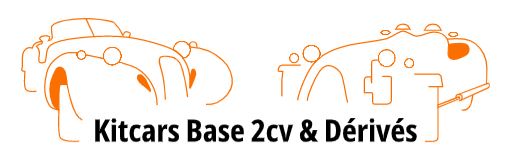 kbd2cv@gmail.com     Secrétariat : Dominique 06 19 48 76 08 & Olivier 06 84 56 47 977, Les Retouillères – 87370 – Jabreilles les Bordes - France      BULLETIN D’ADHESION 2024 du KBDN° Inscription (réservé au club) :  Nom* :                                        		Prénom* :  Nom du conjoint :                       		Prénom du conjoint : Date de naissance* :         /        /		Nationalité :Profession* :					Nationalité conjoint :Adresse *:Code postal* :                       			      Ville* :				Pays :N° portable* : 			   		    e-mail* :                                                @  Voiture 1 : Marque :                   	     	   Type :    		           	N° Immatriculation :Voiture 2 : Marque :                      	     	   Type :               			N° Immatriculation :Voiture 3 : Marque :                           	   Type :              			N° Immatriculation :  Adhésion pour le couple : J’adhère au club KITCARS Base 2CV et Dérivés (KBD)Droit d’entrée la 1ère année : 10 €Cotisation couple de l’année 2024 : 	30 €             Total : 	40 € Par mon adhésion, j’autorise le club KITCARS Base 2CV et Dérivés à publier mes informations personnelles sur son site internet, uniquement en « pages adhérents » accessibles qu’aux membres du club par un mot de passe. Seuls, le prénom du membre et la photo de sa voiture (avec n° immatriculation masquée) pourront être publiés en pages publiques du site.Date : ............................................................... Signature :  Renouvellement d’adhésion : Je renouvelle mon adhésion à KITCARS Base 2CV et Dérivés (KBD)Cotisation couple de l’année 2024 : 	30 €Date : ............................................................. Signature : Fiche d'inscription à compléter et à retourner, de préférence par e-mail et virement soit : Par courrier postal à l'adresse : Kitcars Base 2CV et Dérivés – 277 chemin des Mitres 06580 PEGOMAS accompagné du chèque ou virement n° IBAN  FR79 2004 1010 0828 2507 2V02 920Par email kbd2cv@gmail.com et virement sur le compte bancaire :   KITCARS Base 2CV et Dérivés à La BANQUE POSTALE compte n° IBAN  FR79 2004 1010 0828 2507 2V02 920Ainsi qu’une photo d'Identité** et une photo de chacune de vos voitures (**1ére inscription ou si changement) 			Pour info * = renseignements obligatoires